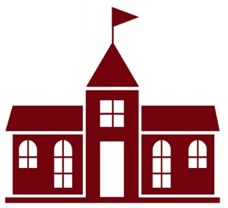 Platform being used: Google classroom will be where all information for classes will be stored and uploaded by all SELA elementary teachers. In the event that your child(ren) is absent parent and students will have access to all homework assignments, summary of units, and educational resources. Setup for parents: Send SELA the Gmail (should be the same as Alma) that they want all google classroom pages to be associated with. Parents will receive an invitation to your Gmail that is associated with Google classroom from each subject teacher. Accept the invitation and parents/students will have access to google classroom What items are posted on Google classroom? Homework Assignments: All homework assignments will be posted following the homework schedule that all students follow Summary of each Unit:Every time a specific subject begins a new unit, there will be a brief paragraph outline wat the unit is and what will be covered Educational Resources:For those families and student looking for addition academic resources, each subject Google classroom page will have a tab with educational resources that can be used to supplement homework assignments and what is being taught class. Questions: If you have any questions regarding Google classroom please reach out to that main subject teacher directly as they will be best to assist you. 